The Name of Allah   on a Peach and the Name of Muhammad صلى الله عليه وسلم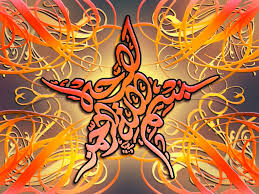 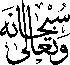 on a Yellow PlumThe Exclusive Islamic Miracle Photographs of Dr Umar Elahi AzamTuesday 15th September 2015Manchester, UKIntroductionThe Name of Allah  , a very smnall marking, was discovered on a peach and an artistic marking of the name of Muhammad  صلى الله عليه وسلم was on a yellow plum. 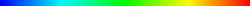 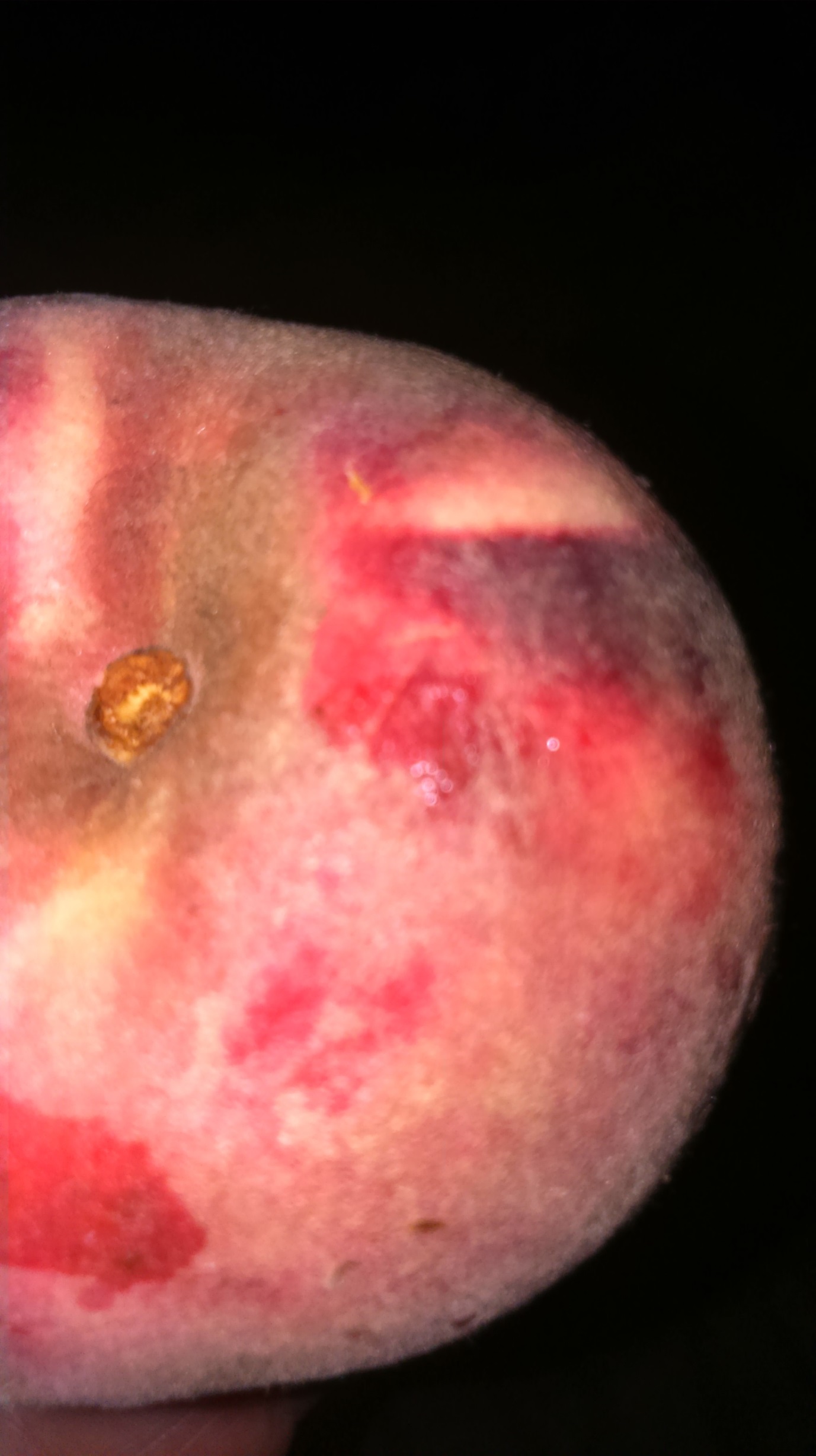 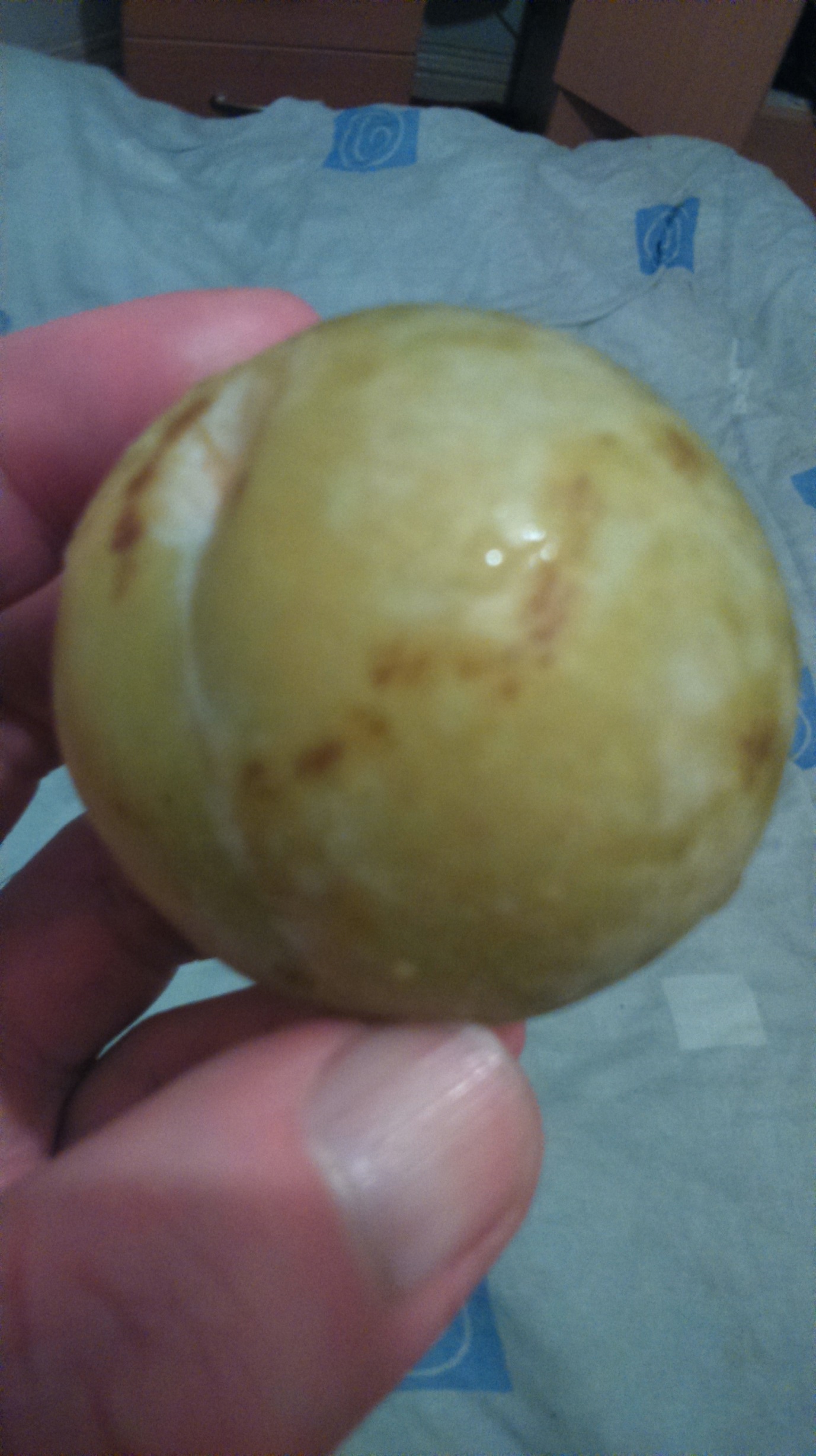 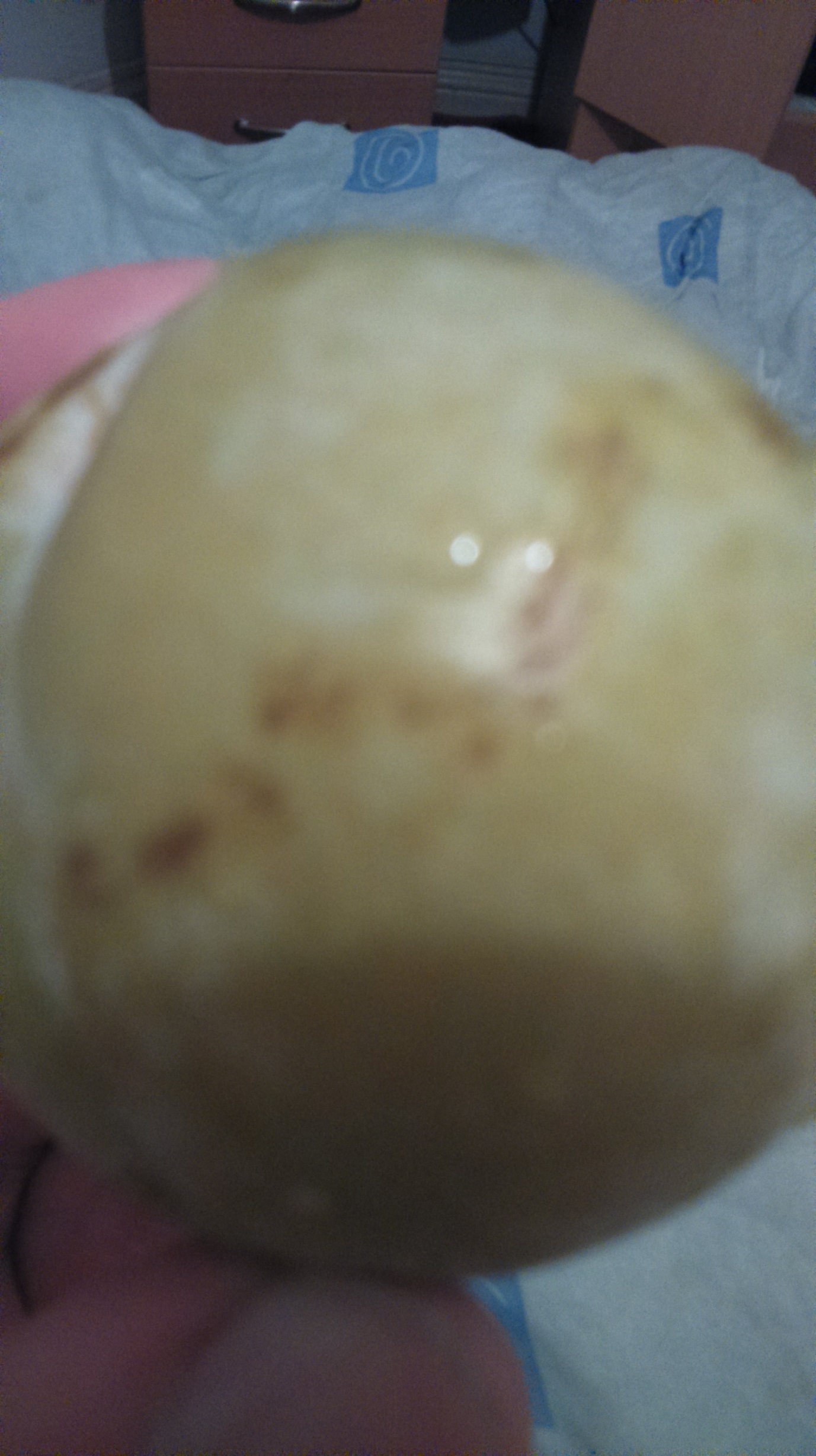 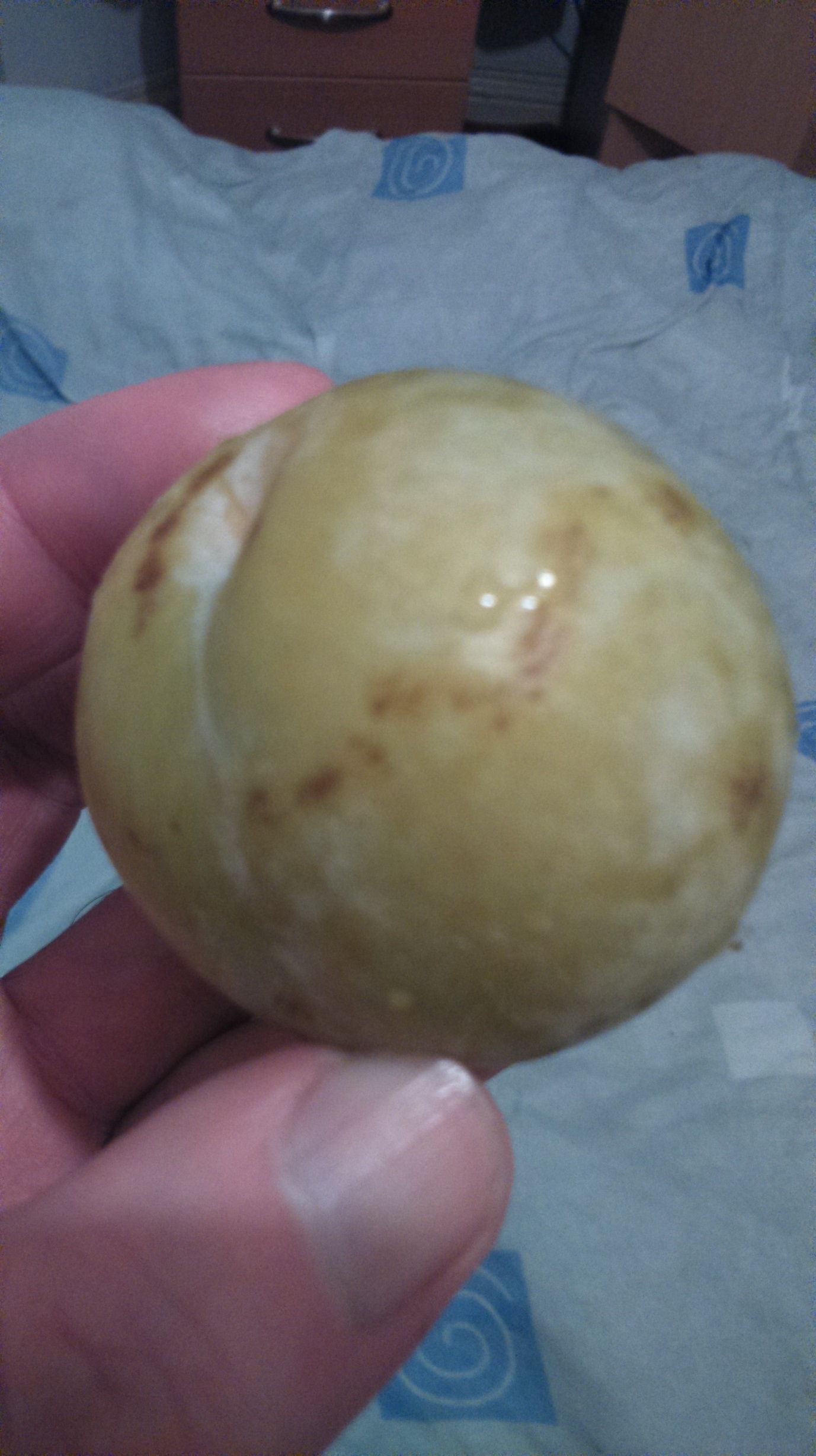 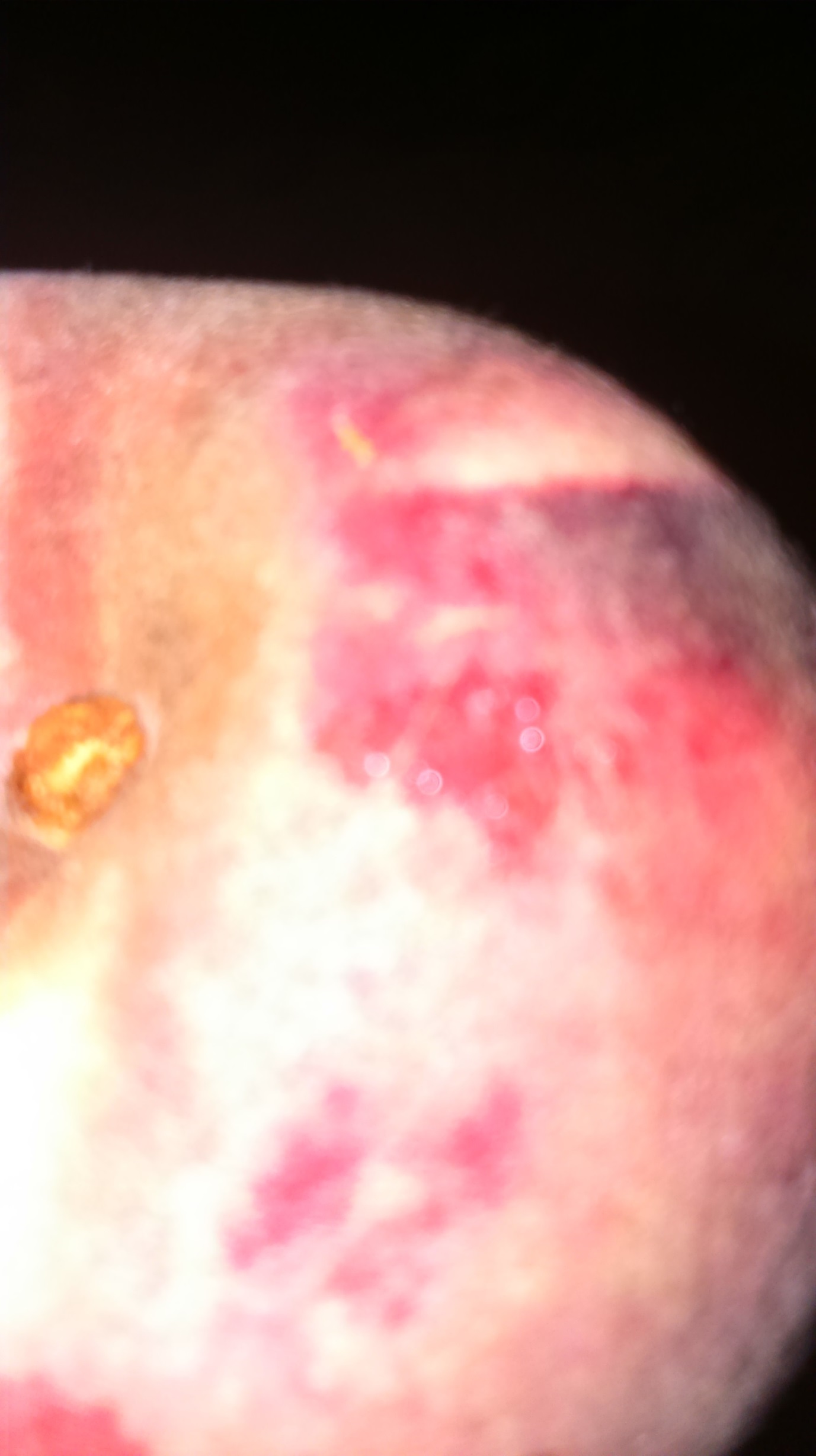 